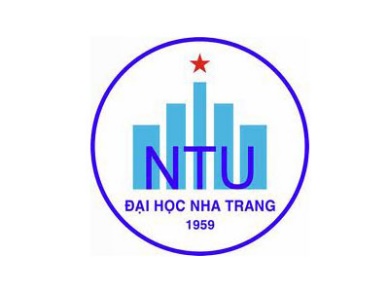 TRƯỜNG ĐẠI HỌC NHA TRANGKhoa Ngoại ngữBộ môn: Thực hành tiếngĐỀ CƯƠNG CHI TIẾT HỌC PHẦN1. Thông tin về học phần:Tên học phần:			Tiếng Việt: NÓI 1	Tiếng Anh: SPEAKING 1				Mã học phần:	FLS375					Số tín chỉ: 2 (2-0)					Đào tạo trình độ: Đại học								Học phần tiên quyết: Không				2. Thông tin về GV: a. Họ và tên: Lê Thị Thu Nga				Chức danh, học vị: GV, Thạc sĩĐiện thoại: 0975794427				Email:	lenga@ntu.edu.vnĐịa chỉ NTU E-learning: https://elearning.ntu.edu.vn/course/view.php?id=11829		Địa chỉ Zoom: https://zoom.us/j/3757725608Địa điểm tiếp SV: Điện thoại, email trong giờ hành chínhb. Họ và tên:	Đặng Hoàng Thi			Chức danh, học vị: GV, Thạc sĩ	Điện thoại:    0354335238				Email: thidh@ntu.edu.vnĐịa chỉ NTU E-learning: https://elearning.ntu.edu.vn/my/ 			Địa chỉ Google Meet: http://meet.google.com/tak-erjr-tiiĐịa điểm, lịch tiếp SV: Zalo, EL và email trong giờ hành chính3. Mô tả học phần: Học phần cung cấp cho người học kiến thức và kỹ năng về đặc điểm văn nói, kỹ thuật nói cơ bản đồng thời hướng dẫn người học thảo luận để trao đổi thông tin, đặt câu hỏi và trả lời câu hỏi về các chủ đề quen thuộc như chào hỏi, gia đình, hoạt động hàng ngày, sở thích, miêu tả một người và ẩm thực. Sau khi kết thúc học phần, người học có thể giao tiếp nghe nói đạt trình độ A2+ theo khung tham chiếu Châu Âu (CEFR). 4. Mục tiêu:Cung cấp các kiến thức, phương pháp và kỹ năng để người học có khả năng giao tiếp ở các tình huống quen thuộc trong cuộc sống; hợp tác với sinh viên khác để hình thành một đoạn hội thoại hoàn chỉnh; biết cách trình bày ý kiến cá nhân.5. Chuẩn đầu ra (CLOs): Sau khi học xong học phần, người học có thể:Vận dụng được lượng từ vựng, cấu trúc câu, ngữ pháp, ngữ điệu ….để trình bày ý kiến hoặc thuyết trình về 1 chủ đề có liên quan.Áp dụng được các kiến thức đã học để bắt đầu, phát triển ý và kết thúc một đoạn hội thoại.Xây dựng được một đoạn hội thoại hoàn chỉnh về một chủ đề quen thuộcThực hiện thành thạo kỹ năng làm việc nhóm, cặp và tham gia tích cực vào giờ giảng.6. Đánh giá kết quả học tập:7. Tài liệu dạy học: 8. Kế hoạch dạy học:	 9. Yêu cầu đối với người học:- Thường xuyên cập nhật và thực hiện đúng kế hoạch dạy học, kiểm tra, đánh giá theo Đề cương chi tiết học phần trên hệ thống NTU E-learning lớp học phần;- Thực hiện đầy đủ và trung thực các nhiệm vụ học tập, kiểm tra, đánh giá theo Đề cương chi tiết học phần và hướng dẫn của GV giảng dạy học phần;- Tham dự đầy đủ các buổi học theo quy định (trên 80%)- Tham gia tích cực thảo luận, trình bày ý kiến trong quá trình lên lớp, làm bài tập ở nhà theo nhóm và cá nhân.Ngày cập nhật: 16/09/2022	GIẢNG VIÊN	CHỦ NHIỆM HỌC PHẦN		TRƯỞNG BỘ MÔN                                                                           (Đã ký)Ngô Quỳnh HoaTT.Hoạt động đánh giáHình thức/công cụ đánh giáNhằm đạt CLOsTrọng số (%)1Đánh giá quá trìnhĐiểm chuyên cần và tham gia (cá nhân): 10%Điểm bài tập video (nhóm): 10%Điểm hoạt động 1 (nhóm): 20%Điểm hoạt động 2 (cá nhân): 10%a, b, c, d50%2Thi cuối kỳHình thức: Vấn đáp theo cặpĐề đóngNội dung: toàn bộ chương trình họca, b, c, d50%TT.Tên tác giảTên tài liệuNăm xuất bảnNhà xuất bảnĐịa chỉ khai thác tài liệuMục đích sử dụngMục đích sử dụngTT.Tên tác giảTên tài liệuNăm xuất bảnNhà xuất bảnĐịa chỉ khai thác tài liệuTài liệu chínhTham khảo1Jack. C. RichardsNew Interchange 11997Cambridge University PressThư việnhoặc nhà sáchx2J. C. Richards & D. WisniewskaNew person to person 12005Oxford University Press;Thư việnhoặc nhà sáchx3Leo JonesLet’s talk 12002Cambridge University PressThư việnhoặc nhà sáchx4B. Tillitt, M. N. BruderSpeaking naturally1985Cambridge University PressThư việnhoặc nhà sáchxTuần Nội dungNhằm đạt CLOsPhương pháp dạy họcNhiệm vụ của người học5Giới thiệu học phần và phương pháp học tậpdThuyết giảngTrước buổi học: Xem ĐCCTHP.Trong buổi học: lắng nghe và ghi chú thông tin cần thiết, đặt câu hỏi nếu cần.Sau buổi học: Lập nhóm theo yêu cầu (4-5 SV/ nhóm theo tình hình thực tế của lớp)6Chào hỏi và làm quenCác cấu trúc ngôn ngữ thông dụng trong chào hỏi, giới thiệu bản thân cũng như giới thiệu người kháca, b, c, d, eTổ chức học tập theo nhóm, dạy học thông qua thảo luận, phương pháp sắm vaiTrước buổi học: xem trước giáo trình.Trong buổi học: thảo luận, hỏi – đáp, tham gia tích cực các hoạt động trên lớpSau buổi học: Luyện tập Bài cá nhân đăng trên EL tuần 2 và nộp bài trên EL, làm video nhóm để nộp ở tuần 4.7Chào hỏi và làm quenCác cấu trúc ngôn ngữ thông dụng trong hỏi đáp, trao đổi và xác nhận thông tin cá nhân a, b, c, d, eTổ chức học tập theo nhóm, dạy học thông qua thảo luận, phương pháp sắm vaiTrước buổi học: xem trước giáo trình.Trong buổi học: trình bày Bài cá nhân, thảo luận, hỏi – đáp, tham gia tích cực các hoạt động trên lớpSau buổi học: Luyện tập Bài cá nhân đăng trên EL tuần 3 và nộp bài trên EL; làm video nhóm để nộp ở tuần 4.8Gia đìnhMiêu tả cuộc sống gia đình và các thành viên trong gia đìnhTrao đổi các thông tin về hiện tạia, b, c, eTổ chức học tập theo nhóm, dạy học thông qua thảo luận, phương pháp sắm vaiTrước buổi học: xem trước giáo trình, nộp video nhóm.Trong buổi học: trình bày Bài cá nhân trên EL, thảo luận, hỏi – đáp, tham gia tích cực các hoạt động trên lớpSau buổi học: Luyện tập Bài cá nhân đăng trên EL tuần 4 và nộp bài trên EL.9Gia đìnhBàn luận về các vấn đề xã hội liên quan đến gia đình (ly hôn, gia đình hạt nhân…)a, b, c, d, eTổ chức học tập theo nhóm, dạy học thông qua thảo luận, phương pháp sắm vaiTrước buổi học: xem trước giáo trình.Trong buổi học: trình bày Bài cá nhân trên EL, thảo luận, hỏi – đáp, tham gia tích cực các hoạt động trên lớpSau buổi học: Luyện tập Bài cá nhân đăng trên EL tuần 5 và nộp bài trên EL, làm video nhóm để nộp ở tuần 810Cuộc sống hàng ngàyThời gian biểu các hoạt động hàng ngàya, b, c, d, eTổ chức học tập theo nhóm, dạy học thông qua thảo luận, phương pháp sắm vaiTrước buổi học: xem trước giáo trình.Trong buổi học: trình bày Bài cá nhân trên EL, thảo luận, hỏi – đáp, tham gia tích cực các hoạt động trên lớpSau buổi học: Luyện tập Bài cá nhân đăng trên EL tuần 6 và nộp bài trên EL, làm video nhóm để nộp ở tuần 811Cuộc sống hàng ngàyMiêu tả các hoạt động trong công việc hoặc trong việc họcNói về mức độ thường xuyên của các hoạt độnga, b, c, eTổ chức học tập theo nhóm, dạy học thông qua thảo luận, phương pháp sắm vaiTrước buổi học: xem trước giáo trình.Trong buổi học: trình bày Bài cá nhân trên EL, thảo luận, hỏi – đáp, tham gia tích cực các hoạt động trên lớpSau buổi học: Luyện tập Bài cá nhân đăng trên EL tuần 7 và nộp bài trên EL, làm video nhóm để nộp ở tuần 81213Sở thíchÂm nhạc, thể thao, phim ảnhCác cấu trúc ngôn ngữ thông dụng để nói về thích và không thích a, b, c, d, eTổ chức học tập theo nhóm, dạy học thông qua thảo luận, phương pháp sắm vaiTrước buổi học: xem trước giáo trình.Trong buổi học: trình bày Bài cá nhân trên EL, thảo luận, hỏi – đáp, tham gia tích cực các hoạt động trên lớpSau buổi học: Luyện tập Bài cá nhân đăng trên EL tuần 8 và nộp bài trên EL.14Sở thíchCác cấu trúc ngôn ngữ thông dụng về cách đưa ra ý kiến, lời mời và cách từ chốia, b, c, d, eTổ chức học tập theo nhóm, dạy học thông qua thảo luận, phương pháp sắm vaiTrước buổi học: xem trước giáo trình.Trong buổi học: trình bày Bài cá nhân trên EL, thảo luận, hỏi – đáp, tham gia tích cực các hoạt động trên lớpSau buổi học: Luyện tập Bài cá nhân đăng trên EL tuần 9 và nộp bài trên EL.15Miêu tả ngườiHỏi và miêu tả người về ngoại hìnhCác cấu trúc liên quan đến hỏi và nhận diện một ngườia, b, c, eTổ chức học tập theo nhóm, dạy học thông qua thảo luận, phương pháp sắm vaiTrước buổi học: xem trước giáo trình.Trong buổi học: trình bày Bài cá nhân trên EL, thảo luận, hỏi – đáp, tham gia tích cực các hoạt động trên lớpSau buổi học: Luyện tập Bài cá nhân đăng trên EL tuần 10 và nộp bài trên EL.16Miêu tả ngườiMiêu tả người về tính cácha, b, c, d, eTổ chức học tập theo nhóm, dạy học thông qua thảo luận, phương pháp sắm vaiTrước buổi học: xem trước giáo trình.Trong buổi học: trình bày Bài cá nhân trên EL, thảo luận, hỏi – đáp, tham gia tích cực các hoạt động trên lớpSau buổi học: Luyện tập Bài cá nhân đăng trên EL tuần 11 và nộp bài trên EL.17Ẩm thựcCách thể hiện sự đồng ý/không đồng ýCách gọi món ăn khi ở nhà hànga, b, c, d, eTổ chức học tập theo nhóm, dạy học thông qua thảo luận, phương pháp sắm vaiTrước buổi học: xem trước giáo trình.Trong buổi học: trình bày Bài cá nhân trên EL, thảo luận, hỏi – đáp, tham gia tích cực các hoạt động trên lớpSau buổi học: Luyện tập Bài cá nhân đăng trên EL tuần 12 và nộp bài trên EL.18Ẩm thựcCác món ăn và phương pháp nấu ăna, b, c, eSeminaTrước buổi học: chuẩn bị bài thuyết trình nhóm.Trong buổi học: trình bày nhóm.Sau buổi học: Luyện tập chuẩn bị thi19Ẩm thựcCác món ăn và phương pháp nấu ăna, b, c, dSeminaTrước buổi học: chuẩn bị bài thuyết trình nhóm.Trong buổi học: trình bày nhóm.Sau buổi học: Luyện tập chuẩn bị thi20 Ôn tậpa, b, c, dPhương pháp sắm vaiTrước buổi KT: luyện tập các bài đã họcTrong buổi học: bốc thăm chủ đề, bốc thăm cặp và thực hiện đoạn hội thoại Sau buổi học: Luyện tập để chuẩn bị thiThi cuối kỳa, b, c, d Vấn đáp (Phương pháp sắm vai)Trước buổi thi: luyện tập các bài đã họcTrong buổi thi: bốc thăm chủ đề, bốc thăm cặp và thực hiện đoạn hội thoạiLê Thị Thu Nga (đã ký)Đặng Hoàng Thi (đã ký)(Đã ký)Lê Hoàng Duy Thuần